Об установлении общих итогов выборов депутатов поселкового собрания городского поселения «Поселок Пролетарский»  пятого созыва на территории муниципального района «Ракитянский район» Белгородской области 10 сентября 2023 года В соответствии с частью 10 статьи 94 Избирательного кодекса Белгородской области, Ракитянская территориальная избирательная комиссия, постановляет:1.Признать выборы депутатов поселкового собрания городского поселения «Поселок Пролетарский» муниципального района «Ракитянский район» Белгородской области пятого созыва состоявшимися и результаты выборов действительными, замещены все 12 (двенадцать) депутатских мандатов. 2.Признать избранными депутатами поселкового собрания городского поселения «Поселок Пролетарский» муниципального района «Ракитянский район» Белгородской области пятого созыва:3.Направить настоящее постановление в поселковое собрание городского поселения «Поселок Пролетарский» муниципального района «Ракитянский район» Белгородской области и межрайонную газету «Наша жизнь».4. Разместить настоящее постановление на странице Ракитянской территориальной избирательной комиссии на официальном сайте Избирательной комиссии Белгородской области, на официальном сайте органов местного самоуправления муниципального района «Ракитянский район» Белгородской области в информационно-телекоммуникационной сети «Интернет».         5. Контроль за исполнением настоящего постановления возложить на председателя Ракитянской территориальной избирательной комиссии 
Л. В. Пискареву.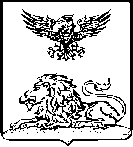 РАКИТЯНСКАЯ ТЕРРИТОРИАЛЬНАЯИЗБИРАТЕЛЬНАЯ КОМИССИЯПОСТАНОВЛЕНИЕ12 сентября 2023 года                                                                            № 40/375-1Яременко Олега ДмитриевичаХрабан Руслана РостиславовичаСополева Михаила ЛеонидовичаВоловикова Николая СергеевичаКадымову Юлию ВикторовнуКривцунова Евгения ПавловичаКоваленко Евгения АлександровичаШелист Павла СергеевичаПрисада Ирину ВладимировнуПисклова Алексея ВасильевичаТарасова Валерия СергеевичаКучева Ивана ГеннадьевичаПредседательРакитянской территориальнойизбирательной комиссии Л. В. ПискареваСекретарьРакитянской территориальнойизбирательной комиссииИ. Ю. Федутенко